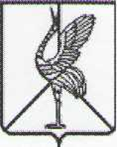 Совет городского поселения «Шерловогорское»РЕШЕНИЕ27 февраля 2015 г.                                                                                    № 220поселок городского типа Шерловая ГораОб установлении границ территорий, в пределах которых осуществляется территориальное общественное самоуправление  «Станция»В соответствии со ст. 27 Федерального закона от 6 октября 2003 года № 131 – ФЗ «Об общих принципах организации местного самоуправления в Российской Федерации», ст. 16 Устава городского поселения «Шерловогорское», Положением о территориальном общественном самоуправлении в городском поселении «Шерловогорское», утвержденном решением Совета городского поселения «Шерловогорское» от 26 декабря 2014 г. № 203 Совет городского поселения «Шерловогорское» решил:1.Установить границы территорий, в пределах которых осуществляется территориальное общественное самоуправление «Станция», согласно приложению.2. Настоящее решение вступает в силу на следующий день после  дня его официального опубликования (обнародования).3.Настоящее решение разместить на официальном сайте администрации городского поселения «Шерловогорское» в информационно-телекоммуникационной сети «Интернет».Глава городского поселения«Шерловогорское»                                                                    Н.Ю. Чернолихова     ПРИЛОЖЕНИЕ                                                                                                                        к решению Совета                                                                                                               городского поселения                                                                                                                           «Шерловогорское»от 27 февраля 2015 г. № 220Границы территорий, на которых осуществляется территориальное общественное самоуправление (далее ТОС).ТОС – «Станция»Наименование улицыНомера домаЛинейная№№ со 2 по 69Шоссейная№№ с 1 по 10Дорожная№№ с 1 по 12